Management Support1.	Goedkeuring van de agenda De agenda wordt goedgekeurd.2.	Goedkeuring notulen van de vergadering van 06.12.2018 Het verslag van de vergadering van 6 december 2018 wordt goedgekeurd.3.	advies strategisch plan FAGG 2019-2021 Conform het huishoudelijk reglement van het comité, werd het door het Doorzichtigheidscomité uitgebrachte advies betreffende het strategisch plan 2019-2021 louter ter informatie op de agenda geplaatst. 4.	AFSLUITING REKENINGEN 2018 De slides betreffende dit punt zijn rondgedeeld op de vergadering. Het FAGG verklaart de laattijdigheid van het bezorgen van de documenten. De afdeling Budget en Beheerscontrole is immers, net als vele andere diensten, onderbemand. Vooraleer de slides voor te stellen, benadrukt het FAGG dat het voorlopige resultaten betreft, aangezien er tot vrijdag nog correcties mogelijk zijn. Hij verwacht echter niet dat de tendens nog sterk zal wijzigen.Er is een overschot, met die nuance dat een deel ervan op voorgaande jaren betrekking heeft, dan wel nog moet worden terugbetaald. Er werd bovendien veel minder uitgegeven dan begroot.Dit overschot zal wel volledig worden uitgekeerd aan de financierende sectoren en aan de schatkist via het mechanisme van de variabele taksen.Het FAGG stelt vast dat het systeem van variabele taksen goed werkt. Het FAGG moet echter waakzaam zijn betreffende zijn capaciteit om uit te geven. De politieke instabiliteit op het einde van het jaar heeft daartoe uiteraard niet bijgedragen. Het agentschap deelt mee dat de beleidscel de bepalingen tot wijziging van de financieringswet – oorspronkelijk opgenomen in het voorontwerp van wet houdende diverse bepalingen inzake gezondheid VII – nog tracht te laten goedkeuren. Daardoor zullen de apothekers ook van de variabele taks kunnen genieten. 5.	Operationeel plan 2018 : realisaties De resultaten van het operationeel plan 2018 werden afgesloten op 3 januari 2019 en worden voorgesteld aan de hand van een kleurcode. De in het groen aangeduide doelstellingen zijn behaald op voormelde datum; de in het oranje gemarkeerde doelstellingen zijn gedeeltelijk behaald; de rode markeringen duiden op niet-behaalde objectieven, en de enkele blauwe lijnen wijzen op uitstel door of met akkoord van de beleidscel. De voorzitter heeft de berekening gemaakt en komt uit op 61% behaalde doelstellingen en 80 % behaalde of gedeeltelijk behaalde doelstellingen. Ze feliciteert het FAGG en alle betrokken medewerkers met dit resultaat, dat het beste ooit is. 6.	operationeel plan 2019 Het FAGG stelt dat de lopende zaken ongetwijfeld een impact zullen hebben op de uitvoering van het operationeel plan 2019. Het FAGG benadrukt dat de basisactiviteiten (“core business”) van het FAGG, waarnaar wordt verwezen in de laatste lijn van het operationeel plan, essentieel zijn voor de volksgezondheid en dan ook de hoogste prioriteit genieten. De voorzitter verzoekt de leden hun opmerkingen te delen.  Er wordt voorlopig nog geen advies door het Doorzichtigheidscomité uitgebracht, gelet op de onzekerheden over de uitkomst van het overleg met de begrotingsautoriteiten. De leden steunen wel het idee om middels de overmaking van onderhavig PV een signaal te geven aan de beleidscel van de betrokken ministers dat de uitvoering van het operationeel plan 2019 in het gedrang is indien de mogelijkheid bepaalde uitgaven te doen ontbreekt. 7.	kalender overlegplatformen 2019 De kalender werd ter informatie overgemaakt. Nog niet alle data waren echter gekend op het moment van de opstelling ervan. Evenmin zijn de data van de evenementen uit de budgettaire cyclus erin opgenomen, aangezien deze nog onbekend zijn. Een geactualiseerde versie van de kalender zal volgen.8.	update redesign Het FAGG licht de laatste ontwikkelingen betreffende de redesign van de gezondheidszorgadministraties mondeling toe. Er wordt momenteel vooral op de verhuis gefocust. Voorts wordt verder gewerkt op het vlak van de passerelles, zoals de toegang tot innovatie in de zorg en de audit van de ziekenhuizen. De voorzitter dringt aan op een degelijke monitoring van en transparantie in de uitgaven en inkomsten in het kader van de redesign. 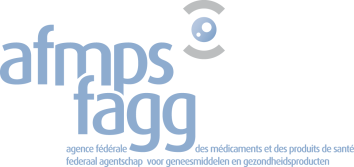 Federaal agentschap voor geneesmiddelen en gezondheidsproductenAgence fédérale des médicaments et des produits de santéEurostation II – Place Victor Hortaplein 40/401060 Brussel-BruxellesDOORZICHTIGHEIDSCOMITE 78 – NOTULEN 30.01.2019 – 8E363